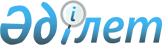 О переименовании улиц села Акколь, села Молодежное Зерендинского района Акмолинской областиРешение акима Аккольского сельского округа Зерендинского района Акмолинской области от 30 октября 2018 года № 4. Зарегистрировано Департаментом юстиции Акмолинской области 19 ноября 2018 года № 6840
      В соответствии с пунктом 2 статьи 35 Закона Республики Казахстан от 23 января 2001 года "О местном государственном управлении и самоуправлении в Республике Казахстан", подпунктом 4) статьи 14 Закона Республики Казахстан от 8 декабря 1993 года "Об административно-территориальном устройстве Республики Казахстан", с учетом мнения населения и на основании заключения Акмолинской областной ономастической комиссии от 18 апреля 2018 года, аким Аккольского сельского округа РЕШИЛ:
      1. Переименовать улицы села Акколь, села Молодежное Зерендинского района Акмолинской области:
      1) село Акколь:
      улицу Мира на улицу Бейбитшилик;
      улицу Строительная на улицу Курылысшылар;
      2) село Молодежное:
      улицу Степная на улицу Жайлау;
      улицу Алматинская на улицу Алматы.
      2. Контроль за исполнением настоящего решения оставляю за собой.
      3. Настоящее решение вступает в силу со дня государственной регистрации в Департаменте юстиции Акмолинской области и вводится в действие со дня официального опубликования.
					© 2012. РГП на ПХВ «Институт законодательства и правовой информации Республики Казахстан» Министерства юстиции Республики Казахстан
				
      Аким
Аккольского сельского округа

Калабаев Ж.
